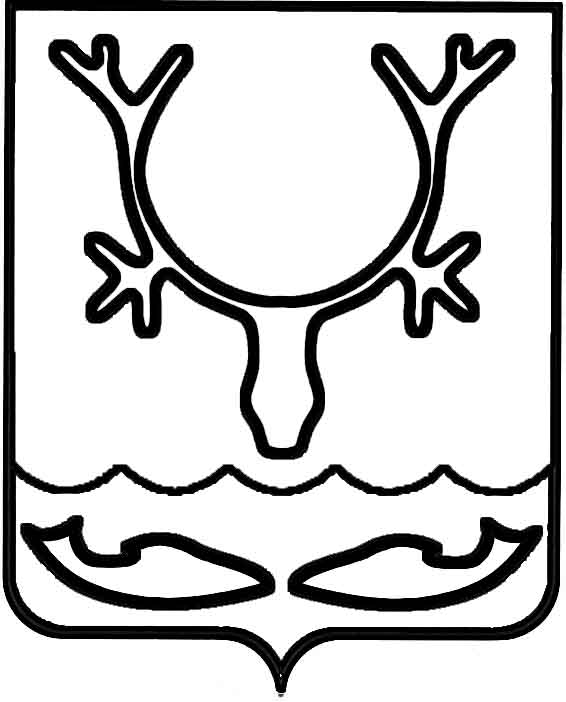 Администрация муниципального образования
"Городской округ "Город Нарьян-Мар"ПОСТАНОВЛЕНИЕОб утверждении Плана мероприятий           по увеличению доходов бюджета муниципального образования "Городской округ "Город Нарьян-Мар" В соответствии с Федеральным законом от 06.10.2003 № 131-ФЗ "Об общих принципах организации местного самоуправления в Российской Федерации", Уставом муниципального образования "Городской округ "Город Нарьян-Мар", распоряжением Администрации Ненецкого автономного округа от 22.04.2019 № 35-р "Об утверждении Плана мероприятий по увеличению доходов консолидированного бюджета Ненецкого автономного округа", в целях увеличения наполняемости доходной части бюджета муниципального образования "Городской округ "Город Нарьян-Мар", сокращения задолженности по налоговым и неналоговым доходам Администрация муниципального образования "Городской округ "Город Нарьян-Мар"П О С Т А Н О В Л Я Е Т:Утвердить План мероприятий по увеличению доходов бюджета муниципального образования "Городской округ "Город Нарьян-Мар" (далее – План) согласно Приложению 1 к настоящему постановлению.Структурным подразделениям Администрации муниципального образования "Городской округ "Город Нарьян-Мар", ответственным за выполнение Плана, предоставлять в установленные сроки в Управление финансов Администрации МО "Городской округ "Город Нарьян-Мар" информацию о выполнении Плана по установленным формам согласно Приложениям 2, 3, 4, 5, 6, 7, 8, 9, 10, 11 
к настоящему постановлению.Рекомендовать управлению имущественных и земельных отношений Ненецкого автономного округа предоставлять в установленные сроки в Управление финансов Администрации МО "Городской округ "Город Нарьян-Мар" информацию о выполнении Плана по установленным формам согласно Приложениям 2, 5 к настоящему постановлению.Рекомендовать Межрайонной инспекции Федеральной налоговой службы России № 4 по Архангельской области и Ненецкому автономному округу предоставлять в установленные сроки в Управление финансов Администрации МО "Городской округ "Город Нарьян-Мар" информацию о выполнении Плана мероприятий по установленным формам согласно Приложениям 2, 3, 4, 5, 6, 7, 12  к настоящему постановлению. Признать утратившими силу:постановление Администрации муниципального образования "Городской округ "Город Нарьян-Мар" от 11.03.2020 № 183 "Об утверждении Плана мероприятий 
по увеличению доходов в бюджет муниципального образования "Городской округ "Город Нарьян-Мар" на 2020 год и на плановый период 2021 и 2022 годов";постановление Администрации муниципального образования "Городской округ "Город Нарьян-Мар" от 08.07.2020 № 487 "О внесении изменений в постановление Администрации муниципального образования "Городской округ "Город Нарьян-Мар" от 11.03.2020 № 183 "Об утверждении Плана мероприятий по увеличению доходов 
в бюджет муниципального образования "Городской округ "Город Нарьян-Мар" 
на 2020 год и на плановый период 2021 и 2022 годов".Контроль за исполнением настоящего постановления возложить 
на заместителя главы Администрации МО "Городской округ "Город Нарьян-Мар" 
по экономике и финансам.Настоящее постановление вступает в силу после его официального опубликования.План мероприятийпо увеличению доходов бюджета муниципального образования "Городской округ "Город Нарьян-Мар" на очередной финансовый год и на плановый период Отчет  о выполнении мероприятий Плана мероприятийпо увеличению доходов бюджета муниципального образования "Городской округ "Город Нарьян-Мар" по состоянию на _______ Форма предоставленияинформации об объеме налоговых льгот и сумм выпадающих доходов по налогу на имущество физических лицФорма предоставленияинформации об объеме налоговых льгот и сумм выпадающих доходов по земельному налогу по юридическим лицамФорма предоставленияинформации об объеме налоговых льгот и сумм выпадающих доходов по земельному налогу по физическим лицамФорма плана по устранению неэффективных налоговых льгот(пониженных ставок) по местным налогам, установленных нормативными актами муниципального образования "Городской округ "Город Нарьян-Мар"Форма анализа поступлений в бюджет муниципального образования "Городской округ "Город Нарьян-Мар" в разрезе доходных источников (налоговые и неналоговые), заполняемая Управлением финансов Администрации МО "Городской округ "Город Нарьян-Мар"Форма анализа поступлений в бюджет муниципального образования"Городской округ "Город Нарьян-Мар" в разрезе доходных источников (налоговые и неналоговые), заполняемая главными администраторами доходовФорма мониторинга задолженности в разрезедоходных источников (налоговых и неналоговых)Форма предоставления информации по юридическим лицам и индивидуальным предпринимателям, физическим лицам, имеющих задолженность по налоговыми неналоговым доходам по состоянию на _____________Форма предоставления информации по юридическим лицам и индивидуальным предпринимателям, имеющим задолженность по доходам, поступающим в результате платы хозяйствующих субъектов за размещение нестационарных торговых объектов/платы, взимаемой по договору на установку и эксплуатацию рекламной конструкции на городских объектах недвижимостипо состоянию на _____________Форма предоставления информации о ведении претензионной работы в результате исполнения контрактов, договоров ненадлежащим образом и/или неисполнения по состоянию на _____________Форма предоставления информации о выявленных нарушенияхв рамках осуществления функций Отдела муниципального контроля по состоянию на _____________Форма предоставления информации по результатам проведения контроля целевого использования муниципального нежилого фонда арендаторами, согласно условиям заключенных договоровпо состоянию на _____________Форма предоставления информации по оказанию поддержки субъектам малого и среднего предпринимательства по состоянию на _____________Информация  по количеству налогоплательщиков в разрезе налогов по состоянию на _______ 20.02.2021№202Глава города Нарьян-Мара О.О. БелакПриложение 1к постановлению Администрации муниципального образования "Городской округ "Город Нарьян-Мар"от 20.02.2021 № 202№ п/пНаименование мероприятияПериод исполненияПоказатель результативностиИсполнитель12345I. Общие мероприятия по увеличению доходов местного бюджетаI. Общие мероприятия по увеличению доходов местного бюджетаI. Общие мероприятия по увеличению доходов местного бюджетаI. Общие мероприятия по увеличению доходов местного бюджетаI. Общие мероприятия по увеличению доходов местного бюджета1.Проведение комиссий по доходам муниципального образования "Городской округ "Город Нарьян-Мар"По мере необходимости, не реже трех раз в годУвеличение поступлений налоговых и неналоговых доходов Управление финансов Информация о выполнении мероприятия предоставляется по форме Приложения 22.Приглашение на комиссию 
по доходам руководителей предприятий – должников с предоставлением необходимой информации(сумма задолженности, причины образовавшейся задолженности, меры, принимаемые по погашению задолженности)По мере необходимостиУменьшение объема задолженности по налоговым и неналоговым доходамСтруктурные подразделения Администрации;Управление имущественных и земельных отношений Ненецкого автономного округа (далее – УИЗО НАО);МИФНС России 
№ 4 по Архангельской области и Ненецкому автономному округуИнформация о выполнении мероприятия предоставляется по форме Приложения 2II. Оценка эффективности налоговых расходовII. Оценка эффективности налоговых расходовII. Оценка эффективности налоговых расходовII. Оценка эффективности налоговых расходовII. Оценка эффективности налоговых расходов1.Предоставление актуальной  информации по количеству физических лиц, владеющих земельными участками, предоставленными в соответствии с законом Ненецкого автономного округа от 15.11.2011 № 79-ОЗ "О бесплатном предоставлении земельных участков многодетным семьям в Ненецком автономном округе" в период с 1 февраля 2013 года по 21 февраля 2014 года за финансовый год, который подлежит оценке До 1 апреляВыявление потенциальных доходных источниковуправление муниципального имущества и земельных отношений;Информация о выполнении мероприятия предоставляется по форме Приложения 22.Предоставление информации об объеме налоговых льгот и сумм выпадающих доходов:– по налогу на имущество физических лиц, утвержденных решением Совета городского округа "Город Нарьян-Мар" от 26.10.2016 № 282-р "О налоге на имущество физических лиц";– земельному налогу, утвержденных постановлением Совета городского округа "Город Нарьян-Мар" от 28.10.2005 № 4"Об утверждении Положения "О порядке исчисления и уплаты земельного налога"До 10 августаВыявление потенциальных доходных источниковМИФНС России 
№ 4 по Архангельской области и Ненецкому автономному округу Информация о выполнении мероприятия предоставляется по форме 
Приложения 3 3.Проведение оценки эффективности налоговых расходов в соответствии с постановлением Администрации муниципального образования "Городской округ "Город Нарьян-Мар" от 03.09.2020 № 608 "Об утверждении требований к оценке налоговых расходов муниципального образования "Городской округ "Город Нарьян-Мар" (далее – постановление от 03.09.2020 № 608)В сроки, установленные постановлением от 03.09.2020 № 608Выявление потенциальных доходных источников Управление финансовИнформация о выполнении мероприятия предоставляется по форме 
Приложения 24.Предоставление в Департамент финансов и экономики Ненецкого автономного округа результатов проведенной оценки эффективности налоговых расходов В сроки, установленные Соглашением Реализация Соглашения о мерах по социально-экономическому развитию и оздоровлению муниципальных финансов муниципального образования "Городской округ "Город Нарьян-Мар" (далее – Соглашение)Управление финансовИнформация о выполнении мероприятия предоставляется по форме 
Приложения 25.Разработка проекта плана                    по устранению неэффективных налоговых льгот (пониженных ставок) по местным налогам, установленных нормативными актами муниципального образования "Городской округ "Город Нарьян-Мар", выявленных в результате проведения оценки эффективности предоставляемых налоговых льгот, установленных муниципальным образованиемДо 1 октябряВыявление потенциальных доходных источниковУправление финансов Информация о выполнении мероприятия предоставляется по форме Приложения 46.Рассмотрение проекта плана по устранению неэффективных налоговых льгот (пониженных ставок) по местным налогам на заседании рабочей группы   по проведению оценки эффективности предоставляемых налоговых льгот по местным налогам муниципального образования "Городской округ "Город Нарьян-Мар"До 15 октябряВыявление потенциальных доходных источниковрабочая группа по проведению оценки эффективности предоставляемых налоговых льгот по местным налогам муниципального образования "Городской округ "Город Нарьян-Мар"Информация о выполнении мероприятия предоставляется по форме Приложения 27.Подготовка проекта решения по внесению изменений в решение Совета городского округа "Город Нарьян-Мар" от 26.10.2016 
№ 282-р"О налоге на имущество физических лиц" по итогам проведения оценки эффективности налоговых расходов (в случае необходимости)До 20 октябряРеализация Соглашения Правовое управление;управление муниципального имущества и земельных отношений;Управление финансовИнформация о выполнении мероприятия предоставляется по форме 
Приложения 28.Подготовка проекта решения 
по внесению изменений Постановление Совета городского округа "Город Нарьян-Мар" 
от 28.10.2005 № 4"Об утверждении Положения 
"О порядке исчисления и уплаты земельного налога" (в случае необходимости)До 20 октябряРеализация Соглашения Правовое управление;управление муниципального имущества и земельных отношений;Управление финансовИнформация о выполнении мероприятия предоставляется по форме 
Приложения 29.Актуализация Плана мероприятий по увеличению доходов бюджета муниципального образования "Городской округ "Город Нарьян-Мар":– по итогам проведения оценки эффективности налоговых расходов; – в иных случаяхВ сроки, установленные Соглашением;По мере необходимости Реализация Соглашения Управление финансов Информация о выполнении мероприятия предоставляется по форме 
Приложения 210.Предоставление в Департамент финансов и экономики Ненецкого автономного округа актуализированного Плана мероприятий по увеличению доходов бюджета муниципального образования "Городской округ "Город 
Нарьян-Мар"В сроки, установленные СоглашениемРеализация Соглашения Управление финансов Информация о выполнении мероприятия предоставляется по форме 
Приложения 211.Представление информации 
об установлении, изменении и прекращении действия местных налогов в МИФНС России № 4 
по Архангельской области и Ненецкому автономному округу, 
в Департамент финансов и экономики Ненецкого автономного округа.Направление нормативных правовых актов.В сроки, установленные приказом ФНС России от 22.11.2018 № ММВ-7-21/652@Реализация приказа ФНС России от 22.11.2018 № ММВ-7-21/652@"Об утверждении формы и формата представления информации об установлении, изменении и прекращении действия региональных и местных налогов, а также порядка направления указанной информации в электронной форме" (далее – приказ ФНС России от 22.11.2018 № ММВ-7-21/652@)Управление финансов Информация о выполнении мероприятия предоставляется по форме 
Приложения 2III. Мероприятия, направленные на повышение результативности деятельности администраторов доходов городского бюджета, обеспечивающие исполнение плательщиками своих обязательств перед городским бюджетомIII. Мероприятия, направленные на повышение результативности деятельности администраторов доходов городского бюджета, обеспечивающие исполнение плательщиками своих обязательств перед городским бюджетомIII. Мероприятия, направленные на повышение результативности деятельности администраторов доходов городского бюджета, обеспечивающие исполнение плательщиками своих обязательств перед городским бюджетомIII. Мероприятия, направленные на повышение результативности деятельности администраторов доходов городского бюджета, обеспечивающие исполнение плательщиками своих обязательств перед городским бюджетомIII. Мероприятия, направленные на повышение результативности деятельности администраторов доходов городского бюджета, обеспечивающие исполнение плательщиками своих обязательств перед городским бюджетом1.Анализ поступлений доходов.Рассмотрение информации на заседаниях комиссии по доходам.Ежеквартальноструктурные подразделения –до 10 числа месяца, следующего 
за отчетным кварталом;УИЗО НАО – до 20 числа месяца, следующего за отчетным кварталом;МИФНС России 
№ 4 по Архангельской области и Ненецкому автономному округу – до 25 числа месяца, следующего за отчетным кварталомКонтроль за планируемыми поступлениями доходовУправление финансов (сводная информация о выполнении мероприятия предоставляется по форме Приложения 5);Отдел бухгалтерского учета и отчетности Администрации;УИЗО НАО;МИФНС России 
№ 4 по Архангельской области и Ненецкому автономному округуИнформация о выполнении мероприятия предоставляется по форме Приложения 52.Мониторинг задолженности налоговых и неналоговых доходов (сводная информация)Ежеквартальнодо 30 числа месяца, следующего за отчетным кварталомУменьшение объема задолженности по налоговым и неналоговым доходамУправление финансовИнформация о выполнении мероприятия предоставляется по форме Приложения 63.Взаимодействие сторон в соответствии с соглашением о взаимодействии Администрации МО "Городской округ "Город Нарьян-Мар" и Межрайонной ИФНС № 4 по Архангельской области и Ненецкому автономному округу от 01.01.2011 года.Актуализация соглашения. Взаимодействие постоянноПредоставление информации в сроки, установленные соглашениемПо мере необходимости Контроль за своевременным поступлением доходов;уменьшение объема задолженностиУправление финансов;МИФНС России 
№ 4 по Архангельской области и Ненецкому автономному округу;правовое управление;Информация о выполнении мероприятия по форме Приложения 24.Взаимодействие сторон в соответствии с соглашением о взаимодействии и сотрудничестве между Управлением имущественных и земельных отношений Ненецкого автономного округа и Администрацией муниципального образования "Городской округ "Город Нарьян-Мар" от 26.12.2018.Актуализация соглашения.Взаимодействие постоянноПредоставление информации в сроки, установленные соглашениемПо мере необходимостиКонтроль за своевременным поступлением доходов;уменьшение объема задолженностиУправление финансов;управление муниципального имущества и земельных отношений;Управление имущественных и земельных отношений Ненецкого автономного округа;правовое управление;Информация о выполнении мероприятия предоставляется по форме Приложения 25.Создание раздела об имущественных налогах ФЛ и ЮЛ  на официальном сайте Администрации и своевременная актуализация раздела. Размещение в разделе актуальных принятых НПА окружных и муниципальных, в части девствующих налоговых ставок, льгот, периодов уплаты.Создание раздела – до 1 апреляАктуализация раздела –постоянноКонтроль за планируемыми поступлениями доходовуправление организационно-информационного обеспечения совместно с МИФНС России 
№ 4 по Архангельской области и Ненецкому автономному округу;Управление финансовИнформация о выполнении мероприятия предоставляется по форме Приложения 26.Размещение на официальном сайте Администрации в разделе об имущественных налогах ФЛ и ЮЛ постановления Администрации муниципального образования "Городской округ "Город Нарьян-Мар" от 13.01.2021 № 13 
"Об утверждении Порядка предоставления письменных разъяснений налогоплательщикам и налоговым агентам по вопросам применения правовых актов муниципального образования "Городской округ "Город Нарьян-Мар" о местных налогах и сборах"До 1 маяКонтроль за планируемыми поступлениями доходовуправление организационно-информационного обеспечения совместно сУправление финансовИнформация о выполнении мероприятия предоставляется по форме Приложения 2IV. Мероприятия, направленные на повышение уровня собираемости налога на доходы физических лицIV. Мероприятия, направленные на повышение уровня собираемости налога на доходы физических лицIV. Мероприятия, направленные на повышение уровня собираемости налога на доходы физических лицIV. Мероприятия, направленные на повышение уровня собираемости налога на доходы физических лицIV. Мероприятия, направленные на повышение уровня собираемости налога на доходы физических лиц1.Анализ поступлений по налогу на доходы физических лиц 
(далее – НДФЛ)Выявление причин снижения поступлений налога.Ежеквартальноструктурные подразделения –до 10 числа месяца, следующего за отчетным кварталом;МИФНС России 
№ 4 по Архангельской области и Ненецкому автономному округу – до 25 числа месяца, следующего за отчетным кварталомКонтроль за планируемыми поступлениями доходов;увеличение поступлений НДФЛУправление финансов;МИФНС России 
№ 4 по Архангельской области и Ненецкому автономному округу;Информация о выполнении мероприятия предоставляется по форме Приложения 52.Предоставление информации по количеству налогоплательщиков НДФЛ, оказывающих свою деятельность на территории муниципального образования "Городской округ "Город 
Нарьян-Мар":– общее количество;– количество ликвидированных плательщиков;– количество вновь зарегистрированных плательщиков в течение текущего года.Ежеквартальнодо 25 числа месяца, следующего за отчетным кварталомКонтроль за планируемыми поступлениями доходовМИФНС России 
№ 4 по Архангельской области и Ненецкому автономному округуИнформация о выполнении мероприятия предоставляется по форме Приложения 123.Представление в муниципальное образование "Городской округ "Город Нарьян-Мар" информации в разрезе списка юридических лиц, индивидуальных предпринимателей, имеющих налоговую задолженность в разрезе сумм существующей задолженности по налогу Ежеквартальнодо 25 числа месяца, следующего за отчетным кварталомУменьшение объема задолженности по НДФЛМИФНС России 
№ 4 по Архангельской области и Ненецкому автономному округуИнформация о выполнении мероприятия предоставляется по форме Приложения 74.Мониторинг задолженности налогоплательщиков НДФЛ (в динамике по периодам) по данным МИФНС России № 4 по Архангельской области и Ненецкому автономному округу.Рассмотрение информации на заседаниях комиссии по доходамЕжеквартальнодо 25 числа месяца, следующего за отчетным кварталомУменьшение объема задолженности по НДФЛМИФНС России 
№ 4 по Архангельской области и Ненецкому автономному округуИнформация о выполнении мероприятия предоставляется по форме Приложения 65.Предоставление разъяснительной информации для граждан о необходимости заключения договора аренды при сдаче жилья и уплаты налога на доходы физических лиц для размещения на сайте Администрации города, а также ее размещение в средствах массовой информацииЯнварь, апрель, июль, октябрьУвеличение поступления налоговых доходов за счет повышения правосознания граждан; повышение налоговой грамотности населенияуправление организационно-информационного обеспечения совместно с МИФНС России 
№ 4 по Архангельской области и Ненецкому автономному округу;Управление финансовИнформация о выполнении мероприятия предоставляется по форме Приложения 2V. Мероприятия, направленные на повышение собираемости налогов на совокупный доходV. Мероприятия, направленные на повышение собираемости налогов на совокупный доходV. Мероприятия, направленные на повышение собираемости налогов на совокупный доходV. Мероприятия, направленные на повышение собираемости налогов на совокупный доходV. Мероприятия, направленные на повышение собираемости налогов на совокупный доход1.Анализ поступлений по налогам:– налог, взимаемый в связи с применением упрощенной системы налогообложения 
(далее – УСН);– налог, взимаемый в связи с применением патентной системы налогообложения
(далее – ПСН).Выявление причин увеличения/снижения поступлений налогов.Ежеквартальноструктурные подразделения –до 10 числа месяца, следующего за отчетным кварталом;МИФНС России 
№ 4 по Архангельской области и Ненецкому автономному округу – до 25 числа месяца, следующего 
за отчетным кварталомКонтроль за своевременным поступлением доходов;увеличение поступлений по УСН, ПСН.Управление финансов;МИФНС России 
№ 4 по Архангельской области и Ненецкому автономному округуИнформация о выполнении мероприятия предоставляется по форме Приложения 52.Предоставление информации по количеству налогоплательщиков УСН, оказывающих свою деятельность на территории муниципального образования "Городской округ "Город Нарьян-Мар":– общее количество;– количество ликвидированных плательщиков;– количество вновь зарегистрированных плательщиков в течение текущего года.Ежеквартальнодо 25 числа месяца, следующего за отчетным кварталомКонтроль за своевременным поступлением доходовМИФНС России 
№ 4 по Архангельской области и Ненецкому автономному округуИнформация о выполнении мероприятия предоставляется по форме Приложения 123.Предоставление информации по количеству налогоплательщиков ПСН, оказывающих свою деятельность на территории муниципального образования "Городской округ "Город Нарьян-Мар":– общее количество;– количество ликвидированных плательщиков;– количество вновь зарегистрированных плательщиков в течение текущего года.Ежеквартальнодо 25 числа месяца, следующего за отчетным кварталомКонтроль за своевременным поступлением доходовМИФНС России 
№ 4 по Архангельской области и Ненецкому автономному округуИнформация о выполнении мероприятия предоставляется по форме Приложения 124.Представление в муниципальное образование "Городской округ "Город Нарьян-Мар" информации в разрезе списка юридических лиц, индивидуальных предпринимателей, имеющих налоговую задолженность, недоимку в разрезе сумм существующей задолженности по УСН и ПСН раздельноЕжеквартальнодо 25 числа месяца, следующего за отчетным кварталомУменьшение объема задолженности по УСН, ПСНМИФНС России 
№ 4 по Архангельской области и Ненецкому автономному округуИнформация о выполнении мероприятия предоставляется по форме Приложения 75.Мониторинг задолженности по совокупным налогам (в динамике по периодам) по данным МИФНС России № 4 по Архангельской области и Ненецкому автономному округу.Сумма задолженности указывается отдельно по УСН и ПСН.Рассмотрение информации на заседаниях комиссии по доходамЕжеквартальнодо 25 числа месяца, следующего за отчетным кварталомУменьшение объема задолженности по УСН, ПСНМИФНС России 
№ 4 по Архангельской области и Ненецкому автономному округуИнформация о выполнении мероприятия предоставляется по форме Приложения 6VI. Мероприятия, направленные на увеличение налоговой базы и повышение собираемости по налогам на имуществоVI. Мероприятия, направленные на увеличение налоговой базы и повышение собираемости по налогам на имуществоVI. Мероприятия, направленные на увеличение налоговой базы и повышение собираемости по налогам на имуществоVI. Мероприятия, направленные на увеличение налоговой базы и повышение собираемости по налогам на имуществоVI. Мероприятия, направленные на увеличение налоговой базы и повышение собираемости по налогам на имущество1.Анализ поступлений по налогам на имущество:– налог на имущество физических лиц;– земельный налог (ЮЛ/ФЛ).Выявление причин снижения поступлений налогов.Ежеквартальноструктурным подразделениям – до 10 числа месяца, следующего за отчетным кварталомМИФНС России 
№ 4 по Архангельской области и Ненецкому автономному округу – до 25 числа месяца, следующего за отчетным кварталомКонтроль за своевременным поступлением доходов;увеличение поступлений по налогу на имущество физических лиц, земельному налогу Управление финансов;управление муниципального имущества и земельных отношений;МИФНС России 
№ 4 по Архангельской области и Ненецкому автономному округуИнформация о выполнении мероприятия предоставляется по форме Приложения 52.Предоставление информации по количеству налогоплательщиков земельного налога по ЮЛ, оказывающих свою деятельность на территории муниципального образования "Городской округ "Город Нарьян-Мар":– общее количество;– количество ликвидированных плательщиков;– количество вновь зарегистрированных плательщиков в течение текущего годаЕжеквартальнодо 25 числа месяца, следующего за отчетным кварталомКонтроль за своевременным поступлением доходовМИФНС России 
№ 4 по Архангельской области и Ненецкому автономному округуИнформация о выполнении мероприятия предоставляется по форме Приложения 123.Представление в муниципальное образование "Городской округ "Город Нарьян-Мар" информации в разрезе списка юридических лиц, индивидуальных предпринимателей, имеющих налоговую задолженность в разрезе сумм существующей задолженности по земельному налогу (ЮЛ/ФЛ)Ежеквартальнодо 25 числа месяца, следующего за отчетным кварталомУвеличение поступлений по земельному налогуМИФНС России 
№ 4 по Архангельской области и Ненецкому автономному округуИнформация о выполнении мероприятия предоставляется по форме Приложения 74.Мониторинг задолженности по налогам на имущество (в динамике по периодам) по данным МИФНС России № 4 по Архангельской области и Ненецкому автономному округу.Сумма задолженности указывается отдельно по налогу на имущество физических лиц, земельному налогу.Рассмотрение информации на заседаниях комиссии по доходамЕжеквартальнодо 25 числа месяца, следующего 
за отчетным кварталомУвеличение поступлений по налогу на имущество физических лиц, земельному налогуМИФНС России 
№ 4 по Архангельской области и Ненецкому автономному округуИнформация о выполнении мероприятия предоставляется по форме Приложения 65.Предоставление информации о сроках уплаты имущественных налогов физических лиц для размещения на сайте Администрации города, а также  ее размещение в средствах массовой информации Январь, апрель, июль, октябрьУвеличение поступления налоговых и неналоговых доходов за счет повышения правосознания граждан; повышение налоговой грамотности населенияуправление организационно-информационного обеспечения совместно с МИФНС России 
№ 4 по Архангельской области и Ненецкому автономному округу Информация о выполнении мероприятия предоставляется по форме Приложения 2VII. Мероприятия, направленные на активацию работы всех заинтересованных структур, в части актуализации баз данных, необходимых для начисления имущественных налогов и расширения налогооблагаемой базы по нимVII. Мероприятия, направленные на активацию работы всех заинтересованных структур, в части актуализации баз данных, необходимых для начисления имущественных налогов и расширения налогооблагаемой базы по нимVII. Мероприятия, направленные на активацию работы всех заинтересованных структур, в части актуализации баз данных, необходимых для начисления имущественных налогов и расширения налогооблагаемой базы по нимVII. Мероприятия, направленные на активацию работы всех заинтересованных структур, в части актуализации баз данных, необходимых для начисления имущественных налогов и расширения налогооблагаемой базы по нимVII. Мероприятия, направленные на активацию работы всех заинтересованных структур, в части актуализации баз данных, необходимых для начисления имущественных налогов и расширения налогооблагаемой базы по ним1.Предоставление информации о проделанной работе в результате подключения специалистов структурных подразделений к интерактивному сервису "Анализ данных об объектах недвижимости для муниципальных органов"Ежеквартально, до 10 числа месяца, следующего за отчетным кварталом.По мере необходимостиУвеличение поступлений по налогу на имущество физических лиц, земельному налогууправление муниципального имущества и земельных отношенийИнформация о выполнении мероприятия предоставляется по форме Приложения 22.Проведение мероприятий по определению (уточнению) характеристик объектов недвижимости, относящихся к полномочиям органов местного самоуправления, для обеспечения актуализации соответствующих государственных информационных систем и администрирования налогообложения недвижимостиЕжеквартально, до 10 числа месяца, следующего за отчетным кварталом.По мере необходимостиУвеличение поступлений по налогу на имущество физических лиц, земельному налогууправление муниципального имущества и земельных отношений;управление жилищно- коммунального хозяйстваИнформация о выполнении мероприятия предоставляется по форме Приложения 23.Проведение работ по заполнению данных, проверке достоверности, полноты и актуальности сведений, содержащихся в Федеральной информационной адресной системе (далее – ФИАС). Проведение работ по редактированию адресных элементов ФИАС.Мероприятия по устранению проблемных вопросов, возникающих на этапе внесения и проверки сведений.Информация о проделанной работе и ее результатах. Рассмотрение информации на заседаниях комиссии по доходамЕжеквартально, до 10 числа месяца, следующего за отчетным кварталом.По мере необходимостиКорректировка налоговой базы по налогу на имущество физических лиц, земельному налогуУправление жилищно-коммунального хозяйстваИнформация о выполнении мероприятия предоставляется по форме Приложения 24.Взаимодействие по изменениям в ФИАС и ее эксплуатации.Информация о проделанной работе и ее результатахРассмотрение информации на заседаниях комиссии по доходамПостоянноЕжеквартальноструктурным подразделениям – до 10 числа месяца, следующего за отчетным кварталом.МИФНС России 
№ 4 по Архангельской области и Ненецкому автономному округу– до 25 числа месяца, следующего за отчетным кварталом.Корректировка налоговой базы по налогу на имущество физических лиц,земельному налогууправление жилищно-коммунального хозяйства;МИФНС России 
№ 4 по Архангельской области и Ненецкому автономному округуИнформация о выполнении мероприятия предоставляется по форме Приложения 25.Межведомственное взаимодействие с Управлением Росреестра по Архангельской области и НАО, УИ и ЗО НАО, МИФНС России № 4 по Архангельской области и Ненецкому автономному округу 
по вовлечению в налоговый оборот объектов недвижимости, земельных участков, выявлению собственников для привлечения их к налогообложению.(в том числе указывается информация за отчетный период о количестве объектов:- выявленных неучтенных объектов недвижимости (из них учтены/не учтены в ЕГРН);- вовлеченных в налоговый оборот)Информация о проделанной работе и ее результатах ПостоянноЕжеквартальнодо 10 числа месяца, следующего за отчетным кварталомРасширение налоговой базы по налогу на имущество физических лиц,земельному налогу путем максимального вовлечения объектов недвижимого имущества в налоговый оборотуправление муниципального имущества и земельных отношений;управление жилищно-коммунального хозяйства;Информация о выполнении мероприятия предоставляется по форме Приложения 2VIII. Мероприятия, направленные на повышение собираемости доходов, получаемых в виде арендной платы за земельные участки, государственная собственность на которые не разграничена и которые расположены в границах городских округовVIII. Мероприятия, направленные на повышение собираемости доходов, получаемых в виде арендной платы за земельные участки, государственная собственность на которые не разграничена и которые расположены в границах городских округовVIII. Мероприятия, направленные на повышение собираемости доходов, получаемых в виде арендной платы за земельные участки, государственная собственность на которые не разграничена и которые расположены в границах городских округовVIII. Мероприятия, направленные на повышение собираемости доходов, получаемых в виде арендной платы за земельные участки, государственная собственность на которые не разграничена и которые расположены в границах городских округовVIII. Мероприятия, направленные на повышение собираемости доходов, получаемых в виде арендной платы за земельные участки, государственная собственность на которые не разграничена и которые расположены в границах городских округов1.Участие в рабочей группе по вопросам администрирования доходов за использование земельных участков, государственная собственность на которые не разграничена, расположенных в границах муниципального образования "Городской округ "Город Нарьян-Мар"Предоставление Управлением имущественных и земельных отношений Ненецкого автономного округа Протокола заседания рабочей группы.По установленным датамУИЗО НАО – в течение пяти рабочих дней после подписания ПротоколаПовышение собираемости доходов по арендной плате за земельные участкиУИЗО НАО;управление муниципального имущества и земельных отношений;правовое управлениеИнформация о выполнении мероприятия предоставляется по форме Приложения 22.Мониторинг задолженности по доходам, получаемым в виде арендной платы за земельные участки (в динамике по периодам) с использованием программного продукта 1С - Пифагор: Управление арендой земельных участков в МО "Городской округ "Город Нарьян-Мар".Рассмотрение информации на заседаниях комиссии по доходамЕжеквартальнодо 10 числа месяца, следующего за отчетным кварталомУменьшение объема задолженности по уплате арендной плате за земельные участкиуправление муниципального имущества и земельных отношенийИнформация о выполнении мероприятия предоставляется по форме Приложения 63.Предоставление информации о необходимости оплаты арендной платы за земельные участки, расположенные на территории города Нарьян-Мара для размещения на сайте Администрации города, а также  ее размещение в средствах массовой информации По мере необходимостиОктябрь-ноябрьУвеличение поступления налоговых и неналоговых доходов за счет повышения правосознания граждан; повышение налоговой грамотности населенияУИЗО НАО;управление организационно-информационного обеспечения;Управление финансовИнформация о выполнении мероприятия предоставляется по форме Приложения 2IХ. Мероприятия, направленные на повышение собираемости прочих доходов от использования имущества, находящегося в государственной и муниципальной собственностиIХ. Мероприятия, направленные на повышение собираемости прочих доходов от использования имущества, находящегося в государственной и муниципальной собственностиIХ. Мероприятия, направленные на повышение собираемости прочих доходов от использования имущества, находящегося в государственной и муниципальной собственностиIХ. Мероприятия, направленные на повышение собираемости прочих доходов от использования имущества, находящегося в государственной и муниципальной собственностиIХ. Мероприятия, направленные на повышение собираемости прочих доходов от использования имущества, находящегося в государственной и муниципальной собственностиДоходы от сдачи в аренду имуществаДоходы от сдачи в аренду имуществаДоходы от сдачи в аренду имуществаДоходы от сдачи в аренду имуществаДоходы от сдачи в аренду имущества1.1Анализ поступлений доходов от сдачи в аренду имущества.Выявление причин снижения поступлений.Ежеквартальнодо 10 числа месяца, следующего за отчетным кварталомКонтроль за планируемыми поступлениями доходовОтдел бухгалтерского учета и отчетности Администрации;МКУ "УГХ 
г. Нарьян-Мара"Информация о выполнении мероприятия предоставляется по форме Приложения 51.2Представление в муниципальное образование "Городской округ "Город Нарьян-Мар" информации о сумме существующей задолженности по доходам от сдачи в аренду имущества в разрезе ЮЛ/ИП/ФЛ.Ежеквартальнодо 10 числа месяца, следующего за отчетным кварталомУвеличение поступлений неналоговых доходовОтдел бухгалтерского учета и отчетности Администрации; МКУ "УГХ 
г. Нарьян-Мара"Информация о выполнении мероприятия предоставляется по форме Приложения 71.3Меры, принимаемые по сокращению задолженности.Ежеквартальнодо 10 числа месяца, следующего за отчетным кварталомУвеличение поступлений неналоговых доходовОтдел бухгалтерского учета и отчетности Администрации; МКУ "УГХ 
г. Нарьян-Мара"Информация о выполнении мероприятия предоставляется по форме Приложения 21.4Мониторинг задолженности поступлений от использования имущества по доходам от сдачи в аренду имущества (в динамике по периодам).Рассмотрение информации на заседаниях комиссии по доходам.Ежеквартальнодо 10 числа месяца, следующего за отчетным кварталомУвеличение поступлений неналоговых доходовОтдел бухгалтерского учета и отчетности Администрации;МКУ "УГХ 
г. Нарьян-МараИнформация о выполнении мероприятия предоставляется по форме Приложения 6Плата за наем жилого помещенияПлата за наем жилого помещенияПлата за наем жилого помещенияПлата за наем жилого помещенияПлата за наем жилого помещения2.1Анализ поступлений доходов по плате за наем жилого помещения.Выявление причин снижения поступлений.Ежеквартальнодо 10 числа месяца, следующего за отчетным кварталомКонтроль за планируемыми поступлениями доходовОтдел бухгалтерского учета и отчетности Администрации;МКУ "УГХ 
г. Нарьян-Мара"Информация о выполнении мероприятия предоставляется по форме Приложения 52.2Мониторинг задолженности по поступлениям от использования имущества за наем жилого помещения (в динамике по периодам).Рассмотрение информации на заседаниях комиссии по доходам Ежеквартальнодо 10 числа месяца, следующего за отчетным кварталомУвеличение поступлений неналоговых доходовОтдел бухгалтерского учета и отчетности Администрации;МКУ "УГХ 
г. Нарьян-МараИнформация о выполнении мероприятия предоставляется по форме Приложения 62.3Принимаемые меры по сокращению задолженности за наем жилых помещений через кредитные учреждения (банк).Ежеквартальнодо 10 числа месяца, следующего за отчетным кварталомУвеличение поступлений неналоговых доходовОтдел бухгалтерского учета и отчетности Администрации; МКУ "УГХ 
г. Нарьян-Мара"Информация о выполнении мероприятия предоставляется по форме Приложения 22.4Принимаемые меры по сокращению задолженности по служебному найму жилых помещений, в том числе по служебному найму жилых помещений  работниками  образовательных учреждений.Ежеквартальнодо 10 числа месяца, следующего за отчетным кварталомУвеличение поступлений неналоговых доходовОтдел бухгалтерского учета и отчетности Администрации; МКУ "УГХ 
г. Нарьян-Мара"Информация о выполнении мероприятия предоставляется по форме Приложения 2Плата хозяйствующих субъектов за размещение нестационарных торговых объектовПлата хозяйствующих субъектов за размещение нестационарных торговых объектовПлата хозяйствующих субъектов за размещение нестационарных торговых объектовПлата хозяйствующих субъектов за размещение нестационарных торговых объектовПлата хозяйствующих субъектов за размещение нестационарных торговых объектов3.1Анализ поступлений доходов по плате хозяйствующих субъектов за размещение нестационарных торговых объектов.Выявление причин снижения поступлений.Ежеквартальнодо 10 числа месяца, следующего за отчетным кварталомКонтроль за планируемыми поступлениями доходовОтдел бухгалтерского учета и отчетности Администрации;управление экономического и инвестиционного развитияИнформация о выполнении мероприятия предоставляется по форме Приложения 53.2Представление суммы существующей задолженности по доходам от платы хозяйствующих субъектов за размещение нестационарных торговых объектов в разрезе ЮЛ/ИП и заключенных договоровЕжеквартальнодо 10 числа месяца, следующего за отчетным кварталомУвеличение поступлений неналоговых доходовОтдел бухгалтерского учета и отчетности Администрации;управление экономического и инвестиционного развитияИнформация о выполнении мероприятия предоставляется по форме Приложения 73.3Принимаемые меры по сокращению задолженности по доходам от платы хозяйствующих субъектов за размещение нестационарных торговых объектов (при ее наличии)Ежеквартальнодо 10 числа месяца, следующего за отчетным кварталомУвеличение поступлений неналоговых доходовОтдел бухгалтерского учета и отчетности Администрации;управление экономического и инвестиционного развитияИнформация о выполнении мероприятия предоставляется по форме Приложения 23.4Мониторинг задолженности по поступлениям от использования имущества по доходам от платы хозяйствующих субъектов за размещение нестационарных торговых объектов (в динамике по периодам, при ее наличии).Рассмотрение информации на заседаниях комиссии по доходамЕжеквартальнодо 10 числа месяца, следующего за отчетным кварталомУвеличение поступлений неналоговых доходовОтдел бухгалтерского учета и отчетности Администрации;управление экономического и инвестиционного развития"Информация о выполнении мероприятия предоставляется по форме Приложения 63.5Внесение изменений в Методику расчета начальной цены права на заключение договора на размещение нестационарного торгового объекта, утвержденную постановлением Администрации МО "Городской округ "Город Нарьян-Мар" от 17.10.2018 № 712 
в части увеличения начальной цены права на заключение договора на размещение нестационарного торгового объектаДо 31 декабря Увеличение поступлений неналоговых доходовуправление экономического и инвестиционного развитияИнформация о выполнении мероприятия предоставляется по форме Приложения 2Плата, взимаемая по договору на установку и эксплуатацию рекламной конструкции на городских объектах недвижимостиПлата, взимаемая по договору на установку и эксплуатацию рекламной конструкции на городских объектах недвижимостиПлата, взимаемая по договору на установку и эксплуатацию рекламной конструкции на городских объектах недвижимостиПлата, взимаемая по договору на установку и эксплуатацию рекламной конструкции на городских объектах недвижимостиПлата, взимаемая по договору на установку и эксплуатацию рекламной конструкции на городских объектах недвижимости4.1Анализ поступлений доходов по  плате, взимаемой по договору на установку и эксплуатацию рекламной конструкции на городских объектах недвижимости.Выявление причин снижения поступлений.Ежеквартально до 10 числа месяца, следующего за отчетным кварталомКонтроль за планируемыми поступлениями доходовОтдел бухгалтерского учета и отчетности Администрации;управление организационно-информационного обеспеченияИнформация о выполнении мероприятия предоставляется по форме Приложения 54.2Представление суммы существующей задолженности 
по плате, взимаемой по договору 
на установку и эксплуатацию рекламной конструкции на городских объектах недвижимости в разрезе ЮЛ/ИП и договоров.Ежеквартальнодо 10 числа месяца, следующего за отчетным кварталомУвеличение поступлений неналоговых доходовОтдел бухгалтерского учета и отчетности Администрации; управление организационно-информационного обеспеченияИнформация о выполнении мероприятия предоставляется по форме Приложения 74.3Принимаемые меры по сокращению задолженности по плате, взимаемой по договору на установку и эксплуатацию рекламной конструкции на городских объектах недвижимостиЕжеквартально до 10 числа месяца, следующего за отчетным кварталомУвеличение поступлений неналоговых доходовОтдел бухгалтерского учета и отчетности Администрации; управление организационно-информационного обеспеченияИнформация о выполнении мероприятия предоставляется по форме Приложения 24.4Мониторинг задолженности по поступлениям от использования имущества по плате, взимаемой по договору на установку и эксплуатацию рекламной конструкции на городских объектах недвижимости (в динамике по периодам).Рассмотрение информации на заседаниях комиссии по доходам.Ежеквартальнодо 10 числа месяца, следующего за отчетным кварталомУвеличение поступлений неналоговых доходовОтдел бухгалтерского учета и отчетности Администрации;управление организационно-информационного обеспеченияИнформация о выполнении мероприятия предоставляется по форме Приложения 6Х. Мероприятия, направленные на повышение собираемости доходов, получаемых в виде штрафов, санкций, возмещения ущербаХ. Мероприятия, направленные на повышение собираемости доходов, получаемых в виде штрафов, санкций, возмещения ущербаХ. Мероприятия, направленные на повышение собираемости доходов, получаемых в виде штрафов, санкций, возмещения ущербаХ. Мероприятия, направленные на повышение собираемости доходов, получаемых в виде штрафов, санкций, возмещения ущербаХ. Мероприятия, направленные на повышение собираемости доходов, получаемых в виде штрафов, санкций, возмещения ущерба1.Анализ поступлений доходов в виде штрафов, санкций, возмещения ущерба. Ежеквартальнодо 10 числа месяца, следующего за отчетным кварталомКонтроль за планируемыми поступлениями доходовОтдел бухгалтерского учета и отчетности Администрации;МКУ "УГХ
г. Нарьян-Мара"Информация о выполнении мероприятия предоставляется по форме Приложения 52.Ведение претензионной работы в результате исполнения контрактов, договоров ненадлежащим образом и/или неисполнения контрактов, договоров.Предоставление информации о возможных поступлениях в результате проделанной работы.ПостоянноЕжеквартальнодо 10 числа месяца, следующего за отчетным кварталомУвеличение поступлений доходов в виде штрафов, санкций, возмещения ущербаОтдел бухгалтерского учета и отчетности Администрации совместно с МКУ "УГХ 
г. Нарьян-Мара;Информация о выполнении мероприятия предоставляется по форме Приложения 83.Выявление нарушений в рамках осуществления функций Отдела муниципального контроля.Предоставление информации о поступлениях в результате проделанной работы.ПостоянноЕжеквартально до 10 числа месяца, следующего за отчетным кварталомУвеличение поступлений доходов в виде штрафов, санкций, возмещения ущербаОтдел бухгалтерского учета и отчетности Администрации совместно с Управлением жилищно-коммунального хозяйстваИнформация о выполнении мероприятия предоставляется по форме Приложения 9ХI. Мероприятия, направленные на повышение эффективности управления муниципальной собственностью и увеличению доходов от ее использованияХI. Мероприятия, направленные на повышение эффективности управления муниципальной собственностью и увеличению доходов от ее использованияХI. Мероприятия, направленные на повышение эффективности управления муниципальной собственностью и увеличению доходов от ее использованияХI. Мероприятия, направленные на повышение эффективности управления муниципальной собственностью и увеличению доходов от ее использованияХI. Мероприятия, направленные на повышение эффективности управления муниципальной собственностью и увеличению доходов от ее использования1.Анализ результатов проведения инвентаризации казны муниципального образования "Городской округ "Город Нарьян-Мар".Подготовка предложений по использованию имущества.Организация по выявлению неиспользуемого имущества, подлежащего передачи.До 1 маяВыявление потенциальных доходных источниковуправление муниципального имущества и земельных отношений;Отдел бухгалтерского учета и отчетности АдминистрацииИнформация о выполнении мероприятия предоставляется по форме Приложения 22.Анализ результатов проведения инвентаризации имущества муниципального образования "Городской округ "Город Нарьян-Мар", переданного в оперативное управление муниципальным учреждениям, подготовка предложений по использованию имуществаДо 1 маяВыявление потенциальных доходных источниковуправление муниципального имущества и земельных отношенийИнформация о выполнении мероприятия предоставляется по форме Приложения 23.Анализ эффективности использования муниципального имущества в соответствии с методикой определения критериев оптимальности состава государственного и муниципального имущества и показателей эффективности управления и распоряжения им, утвержденной распоряжением Правительства РФ от 12.10.2020 № 2645-р"Об утверждении методики определения критериев оптимальности состава государственного и муниципального имущества и показателей эффективности управления и распоряжения им"До 1 июляповышения эффективности управления и распоряжения муниципальным имуществомуправление муниципального имущества и земельных отношений;Отдел бухгалтерского учета и отчетности Администрации;управление экономического и инвестиционного развитияИнформация о выполнении мероприятия предоставляется по форме Приложения 24.Проведение оценки эффективности использования и управления муниципальным имуществом, принадлежащим на праве собственности муниципального образования "Городской округ "Город Нарьян-Мар". Формирование сводного отчета с заключением об эффективном (неэффективном) использовании и управлении муниципальным имуществомРассмотрение информации на заседаниях комиссии по доходамПо итогам полугодия - не позднее 20 рабочих дней второго месяца, следующего за отчетным периодом;по итогам года - не позднее 
1 июня года, следующего за отчетным годом.Увеличение поступлений неналоговых доходовуправление муниципального имущества и земельных отношенийИнформация о выполнении мероприятия предоставляется по форме Приложения 25.Контроль целевого использования муниципального нежилого фонда арендаторами, согласно условиям заключенных договоров.Информация о проделанной работе и ее результатах.Постоянно1 раз в полгодадо 10 числа месяца, следующего за отчетным периодомУвеличение поступлений неналоговых доходовуправление муниципального имущества и земельных отношенийИнформация о выполнении мероприятия предоставляется по форме Приложения 106.Организация деятельности по выявлению, постановке на учет и принятию в муниципальную собственность бесхозяйного недвижимого, движимого имущества и установление направления дальнейшего использованияИнформация о проделанной работе и ее результатах.Постоянно1 раз в полгода предоставление информации – до 10 числа месяца, следующего за отчетным периодомУвеличение поступлений налоговых и неналоговых доходовуправление муниципального имущества и земельных отношенийИнформация о выполнении мероприятия предоставляется по форме Приложения 27.Организация работы по выявлению неиспользуемых земельных участков.Подготовка предложений по продаже земельных участков на текущий год.Иные предложения по их использованию.Постоянно1 раз в полгодапредоставление информации – до 10 числа месяца, следующего за отчетным периодомУвеличение поступлений неналоговых доходов:1.005 1 11 05012 04 0000 120;2. 005 1 14 06012 04 0000 430;3.032 1140602404 0000 430управление муниципального имущества и земельных отношенийИнформация о выполнении мероприятия предоставляется по форме Приложения 28.Размещение на официальном сайте Администрации муниципального образования "Городской округ "Город Нарьян-Мар" информации 
об объектах муниципальной собственности, временно неиспользуемых (предназначенных для сдачи в аренду).1 раз в полгода предоставление информации – до 10 числа месяца, следующего за отчетным периодомУвеличение поступлений неналоговых доходовуправление муниципального имущества и земельных отношений; управление жилищно-коммунального хозяйстваИнформация о выполнении мероприятия предоставляется по форме Приложения 2ХII. Мероприятия, направленные на активацию работы по выявлению потенциальных доходных источников городского бюджетаХII. Мероприятия, направленные на активацию работы по выявлению потенциальных доходных источников городского бюджетаХII. Мероприятия, направленные на активацию работы по выявлению потенциальных доходных источников городского бюджетаХII. Мероприятия, направленные на активацию работы по выявлению потенциальных доходных источников городского бюджетаХII. Мероприятия, направленные на активацию работы по выявлению потенциальных доходных источников городского бюджета1.Реализация мероприятий по финансовому оздоровлению убыточных муниципальных предприятийЕжеквартальнодо 10 числа месяца, следующего за отчетным кварталомПовышение финансовой устойчивости муниципальных предприятийуправление экономического и инвестиционного развитияИнформация о выполнении мероприятия предоставляется по форме Приложения 22.Проведение заседаний балансовой комиссии Администрации муниципального образования "Городской округ "Город Нарьян-Мар.Предоставление выписки из протоколов балансовой комиссии в части, касающейся норматива отчислений прибыли муниципальных унитарных предприятий, подлежащей перечислению в бюджет муниципального образования "Городской округ "Город Нарьян-Мар".Предоставление копий распоряжений о нормативе отчислений части прибыли муниципальных унитарных предприятий, подлежащей перечислению в бюджет муниципального образования "Городской округ "Город Нарьян-Мар".Не реже одного раза в годВ течение трех рабочих дней с даты подписания протоколаВ течение трех рабочих дней с даты принятия распоряженияПоступление 
в доходов от перечисления части прибыли, остающейся после уплаты налогов и иных обязательных платежей муниципальных унитарных предприятий, созданных городскими округами (032 1 11 07014 04 0000 120)управление экономического и инвестиционного развитияИнформация о выполнении мероприятия предоставляется по форме Приложения 23.Подготовка предложения по реализации имущества городских округов на текущий год и плановый периодДо 1 маяПоступление доходов от реализации имущества, находящегося в собственности городских округов (032 1 14 02040 04 0000 410)управление муниципального имущества и земельных отношенийИнформация о выполнении мероприятия предоставляется по форме Приложения 24.Подготовка предложения по приватизации муниципального имущества на текущий годДо 1 маяПоступление доходов от приватизации имущества, находящегося в собственности городских округов, в части приватизации нефинансовых активов имущества казны(032 1 14 13040 04 0000 410)управление муниципального имущества и земельных отношенийИнформация о выполнении мероприятия предоставляется по форме Приложения 25.Рассмотрение новых или повышенных ставок по местным налогам.По мере необходимостиУвеличение поступлений налоговых доходоврабочая группа по проведению оценки эффективности предоставляемых налоговых льгот по местным налогам муниципального образования "Городской округ "Город Нарьян-Мар";МИФНС России 
№ 4 по Архангельской области и Ненецкому автономному округуИнформация о выполнении мероприятия предоставляется по форме Приложения 26.Привлечение инициативных платежей граждан для решения вопросов местного значения.Предоставление информации о проделанной работе.Ежеквартально до 10 числа месяца, следующего за отчетным кварталомУвеличение безвозмездных поступлений (032 2 07 04050 04 0000 150)управление жилищно-коммунального хозяйства Информация о выполнении мероприятия предоставляется по форме Приложения 2ХIII. Меры, способствующие развитию экономического потенциала муниципалитетаХIII. Меры, способствующие развитию экономического потенциала муниципалитетаХIII. Меры, способствующие развитию экономического потенциала муниципалитетаХIII. Меры, способствующие развитию экономического потенциала муниципалитетаХIII. Меры, способствующие развитию экономического потенциала муниципалитета1.Оказание поддержки субъектам малого и среднего предпринимательства.Увеличение налоговой базы городского бюджета в результате осуществления поддержки субъектов малого и среднего предпринимательства (в соответствии с реестром субъектов малого и среднего предпринимательства, которым оказана поддержка) за предыдущий финансовый годПостоянноДо 1 июляУвеличение поступлений налоговых доходовуправление экономического и инвестиционного развития Информация о выполнении мероприятия предоставляется по форме Приложения 112.Внесение изменений в Порядок предоставления субсидий на поддержку субъектов малого и среднего предпринимательства в целях возмещения части затрат, связанных с осуществлением предпринимательской деятельности, утвержденный постановлением Администрации муниципального образования "Городской округ "Город Нарьян-Мар" от 19.05.2020 №359До 1 июляУвеличение поступлений налоговых и неналоговых доходовуправление экономического и инвестиционного развития Информация о выполнении мероприятия предоставляется по форме Приложения 2Приложение 2к постановлению Администрации муниципального образования  "Городской округ "Город Нарьян-Мар"от 20.02.2021 № 202№п/пМероприятияИнформация о выполнении мероприятийСумма, поступившая 
в результате проведенных мероприятий, рублейПримечание12345Приложение 3к постановлению Администрации муниципального образования  "Городской округ "Город Нарьян-Мар"от 20.02.2021 № 202___№п/пНаименование налоговой льготы Наименование налогаКоличество Сумма выпадающего дохода, рублей12345№п/пНаименование налоговой льготыНаименование налогаИНН организацииНаименование организацииСумма выпадающего дохода, рублей123456№п/пНаименование налоговой льготыНаименование налогаКоличество, ед.Сумма выпадающего дохода, рублей12345Приложение 4к постановлению Администрации муниципального образования  "Городской округ "Город Нарьян-Мар"от 20.02.2021 № 202№ п/пНаименованиемероприятияНаименование категории налогоплательщиковНормативный правовой акт/ иной документСрок реализации мероприятияБюджетный эффект от отмены налоговых льгот (пониженных ставок по налогам), тыс. рублейИсполнитель12345671…………………Приложение 5к постановлению Администрации муниципального образования  "Городской округ "Город Нарьян-Мар"от 20.02.2021 № 202№п/пКБК (без подвида доходов)НаименованиеКБКУтвержденныйплан на текущий год ,рублейФактическое исполнение по состоянию на _____,рублейПроцент исполнения, %Причины отклонения12345671………………№п/пКБКНаименованиеКБКУтвержденныйплан на текущий год,рублейФактическое исполнение по состоянию на _____,рублейПроцент исполнения, %Причины отклонения12345671………………Приложение 6к постановлению Администрации муниципального образования  "Городской округ "Город Нарьян-Мар"от 20.02.2021 № 202№п/пКБКНаименование КБКСумма задолженности по состоянию Сумма задолженности по состоянию Сумма задолженности по состоянию Сумма задолженности по состоянию Сумма задолженности по состоянию Отклонение(гр.8 – гр.4.)Примечание№п/пКБКНаименование КБКна 1 января текущего годана 1 апреля текущего годана 1июля текущего годана 1октября текущего годана 1 январяследующего за отчетным годомОтклонение(гр.8 – гр.4.)Примечание123456789101…………………Приложение 7к постановлению Администрации муниципального образования  "Городской округ "Город Нарьян-Мар"от 20.02.2021 № 202№п/пКБК НаименованиеКБКНаименование ЮЛ/ИП/ФЛСумма задолженности,рублейПримечание1234561……………№п/пКБК НаименованиеКБКНомер договораДата договораНаименование ЮЛ/ИПСумма задолженности,рублейПримечание123456781……………Приложение 8к постановлению Администрации муниципального образования  "Городской округ "Город Нарьян-Мар"от 20.02.2021 № 202№п/пДата заключения договораДата исполнения договораОбъект закупкиЦена договора, руб.Наименование поставщикаИНН поставщикаПредъявленная сумма в результате ненадлежащего исполнения/неисполнения контракта, договораПримечание1234567891……………Приложение 9к постановлению Администрации муниципального образования  "Городской округ "Город Нарьян-Мар"от 20.02.2021 № 202№п/пНаименование выявленного нарушенияНаименование ЮЛ/ИП Наименование протокола, номер и датаСумма, руб.Примечание1234561……………Приложение 10к постановлению Администрации муниципального образования  "Городской округ "Город Нарьян-Мар"от 20.02.2021 № 202№п/пДата, номер заключенного договора Адрес объектаНаименование ЮЛ/ИП/ФЛ, заключившего договор арендыДата проведенного мероприятия контроляВыявленное нарушение Примечание12345671……………Приложение 11к постановлению Администрации муниципального образования  "Городской округ "Город Нарьян-Мар"от 20.02.2021 № 202№ п/пНаименование субъекта малого/среднего предпринимательстваРазмер средств, направленных на оказание поддержки субъектам малого/среднего предпринимательства за предыдущий финансовый год,рублейСумма уплаченных субъектами малого/среднего предпринимательства налогов (в разрезе видов налогов) за период действия соглашений, заключенных на оказание мер поддержки, рублейПримечание123451…………Приложение 12к постановлению Администрации муниципального образования  "Городской округ "Город Нарьян-Мар"от 20.02.2021 № 202№п/пНаименование налогаКоличество налогоплательщиков, в т.ч.:Количество налогоплательщиков, в т.ч.:Количество налогоплательщиков, в т.ч.:Примечание№п/пНаименование налогаобщее количествоколичество ликвидированных плательщиковколичество вновь зарегистрированных плательщиков в течение текущего годаПримечание123456